ТЕРРИТОРИАЛЬНЫЙ ОРГАН ФЕДЕРАЛЬНОЙ СЛУЖБЫ ПО НАДЗОРУ 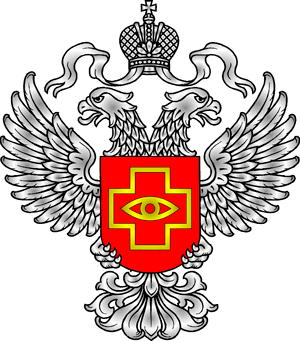 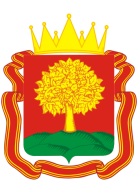 В СФЕРЕ ЗДРАВООХРАНЕНИЯ ПО ЛИПЕЦКОЙ ОБЛАСТИПРЕСС-РЕЛИЗ ОТ 16.05.2019 г.Территориальный орган Росздравнадзора провел публичное обсуждение результатов анализа правоприменительной практики за I квартал  2019 года.	В соответствии с Планом-графиком, утвержденным руководителем Федеральной службы по надзору в сфере здравоохранения,16 мая  2019 года Территориальный орган Росздравнадзора организовал в актовом зале ГУЗ «Липецкая областная клиническая больница» проведение публичных обсуждений по результатам правоприменительной практики за I квартал 2019 года. 	В публичных обсуждениях приняли участие представители  71 медицинских организаций в количестве 93 человек; представители 36 аптечных организаций в количестве 42 человек; представители общественных организаций и предприятий иных отраслей в количестве 14 человек.  Всего в мероприятии приняли участие 150 человек. 	Руководитель Территориального органа  А.С. Фролов в первой части своего доклада подвел итоги государственного контроля качества и безопасности медицинской деятельности, провел сравнение контрольных показателей Территориального органа. 	Представитель прокуратуры Липецкой области Е.В. Лебедева в своем выступлении уделила внимание общим результатам надзорной деятельности, осуществляемой прокуратурой Липецкой области.	Старший государственный инспектор Звягина Т.С. сообщила об итогах работы по направлению «государственный контроль качества и безопасности медицинской деятельности» за 1 квартал 2019 года.Доклад главного государственного инспектора В.А. Тихонова содержал показатели, характеризующие деятельность Территориального органа в сфере государственного контроля за оборотом лекарственных средств и медицинских изделий.Врач отделения медицинской профилактики ГУЗ «Липецкая городская поликлиника №1» М.А. сообщила  об организации внутреннего контроля качества и безопасности медицинской деятельности на основе  «бережливой» поликлиники.Начальник отдела организации фармацевтической деятельности ОГУП «Липецкфармация» Т.И. Тихонова в своем  докладе осветила стандартные операционные процедуры по работе с недоброкачественными, приостановленными и фальсифицированными лекарственными средствами.Выступления начальника отдела технического обслуживания компьютерных сетей ГУЗ «Липецкая областная клиническая больница» А.Б. Базанова и начальника отдела АСУ ОГУП «Липецкфармация» Л.Н. Потаповой были посвящены вопросам реализации проекта «Маркировка» («МДЛП»).	В заключение мероприятия  руководитель Территориального органа сообщил о ходе реализации на территории Липецкой области проекта «Маркировка» («МДЛП»).	Обобщенные материалы публичных обсуждений, включая ответы на вопросы и видеозапись, будут размещены на официальном сайте Территориального органа по адресу: http://48reg.roszdravnadzor.ru/about/reform/prevention.